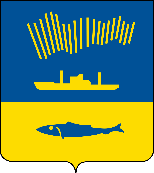 АДМИНИСТРАЦИЯ ГОРОДА МУРМАНСКАП О С Т А Н О В Л Е Н И Е   .  .                                                                                                            №     В соответствии со статьей 179 Бюджетного кодекса Российской Федерации, Федеральным законом от 06.10.2003 № 131-ФЗ «Об общих принципах организации местного самоуправления в Российской Федерации», Уставом муниципального образования город Мурманск, решением Совета депутатов города Мурманска от 13.12.2018 № 52-907 «О бюджете муниципального образования город Мурманск на 2019 год и на плановый период 2020 и 2021 годов», постановлением администрации города Мурманска от 21.08.2013 № 2143 «Об утверждении Порядка разработки, реализации и оценки эффективности муниципальных программ города Мурманска»              п о с т а н о в л я ю: Внести изменения в приложение к постановлению администрации города Мурманска от 13.11.2017 № 3603 «Об утверждении муниципальной программы города Мурманска «Развитие культуры» на 2018-2024 годы»                               (в ред. постановлений от 24.05.2018 № 1478, от 03.09.2018 № 2910,                    от 05.12.2018 № 4184, от 18.12.2018 № 4386, от 20.12.2018 № 4445,                    от 17.05.2019 № 1712, от 05.09.2019 № 2994, от __________ № _____), изложив его в новой редакции согласно приложению к настоящему постановлению.Управлению финансов администрации города Мурманска (Умушкиной О.В.) обеспечить финансирование реализации муниципальной программы города Мурманска «Развитие культуры» на 2018-2024 годы в объеме, установленном решением Совета депутатов города Мурманска о бюджете муниципального образования город Мурманск на соответствующий финансовый год.Отделу информационно-технического обеспечения и защиты информации администрации города Мурманска (Кузьмин А.Н.) разместить настоящее постановление с приложением на официальном сайте администрации города Мурманска в сети Интернет.Редакции газеты «Вечерний Мурманск» (Хабаров В.А.) опубликовать настоящее постановление с приложением.Настоящее постановление вступает в силу со дня официального опубликования и распространяется на правоотношения, возникшие с 01.01.2020.Контроль за выполнением настоящего постановления возложить на заместителя главы администрации города Мурманска Левченко Л.М.Временно исполняющийполномочия главы администрациигорода Мурманска                                                                           А.Г. Лыженков